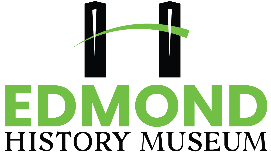 Edmond Historical Society & MuseumGallery Rental AgreementThe following information details our offerings for the Edmond Historical Society & Museum Gallery.           Please direct all questions and inquires to rentals@edmondhistory.org or (405)340-0078.CURRENT EVENT RATESPLEASE NOTE:This event is subject to cancellation if CDC and city/state guidelines require the shutdown of entertainment venues such as museums or if new CDC guidelines greatly limit the number of people allowed to gather in one place. In the event that this happens and the event is unable to be postponed and rescheduled at a later date, client will receive a full refund.LIABILITYThe CLIENT will be responsible for monitoring their attendees behavior based on (but not limited to) CDC guidelines and will not hold the museum responsible for monitoring this behavior. The museum will provide needed disinfectants and hand sanitizer during the event.BOOKING & PAYMENT POLICYTo guarantee and book your event date we will need:1. Signed Rental Agreement2. Reservation Rental Fee Down Payment of 50% or Payment in Full if event is less than 14 days out.3. Copy of current credit card and ID to be kept on file. All pending rental charges and accrued fees will be charged to the credit card on file.4. Failure to meet any payment deadline may result in cancellation of Rental Agreement. 5. Damage charge. Renter agrees to pay for any and all damages to the facility and for any damages to or loss of any property or equipment of the facility, or through the negligence or other acts of the Renter, his/her agents and employees, or any person or persons participating in the event. Renter will be notified of any damages found and the damage fee will be charged to the renters’ credit card.RENTAL AGREEMENTThis Rental Agreement for use of the facility shall be issued and signed by Museum Management. Management may require the rental applicant to provide information necessary to determine facilities, arrangements and any other special services that may be required for the proper management of any Event scheduled at the Edmond Historical Society & Museum. Management may also require such information to be set forth in writing prior to the issuance of a Rental Agreement or at such time before the coordination of the Event. No person may use the facility without first having obtained a written Rental Agreement from Museum Management. No verbal agreement for the use of the facility is acceptable.Rental fees include the facility rental, tables, & chairs.Rental must abide by the following rules:No Agreement violationsAppropriate cleanupNo damages to the facilityRenter will be responsible for:Table cloths, linens, decorationsFavors Food and beverage catering Removal of ALL items brought into the museum.Renter is prohibited from using:Candles (with the exception of birthday candles)Alcohol, unless provided through a caterer.Fog machinesSmoking and animals are strictly prohibited anywhere in the facility.Any other items management believes to be harmful or not in the best interest of the facility.	Management reserves the right to refuse to schedule an event for any reason that is not in the best interest of the Edmond Historical Society & Museum.Renter and their guests, agents, and employees shall, at all times, conform to the rules and regulations for the use, occupancy and operations of the facility. Any violation of such rules and regulations by any of the persons mentioned shall subject such person or persons to immediate expulsion from the facility and the forfeiture of all rental fees paid under the Rental Agreement for the full term thereof.CANCELLATION POLICY No refund of deposit will be made if event is canceled within 14 days of event date.The Edmond Historical Society & Museum is not liable in the event that the facility cannot be occupied on the reserved date due to vandalism, fire, act of nature, or any damage beyond the Museum’s control. In the event of such an emergency, any money paid will be refunded.EVENT ACCESS30 minutes of setup prior to the event is permitted with rental.Events must be concluded, cleaned and all guests out of the facility 30 minutes after the scheduled conclusion time. If Renter doesn’t comply, an additional charge of $75 will be charged to the credit card on file for each extra hour the event is in session. IT IS IMPERATIVE THAT ALL PERSONS INVOLVED IN THE PREPARATION AND EXECUTION OF THE EVENT BE MADE AWARE OF THESE POLICIES, TERMS AND CONDITIONS. ANY DEVIATION FROM THESE POLICIES, TERMS, AND CONDITIONS WILL RESULT IN FORFEITURE OF DEPOSIT AND/OR FEES. 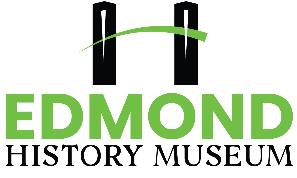 Edmond Historical Society Gallery Rental AgreementCompletion of this form, copy of current credit card, ID and payment of Half of Rental Fee are required to secure your event. The remaining half of the Rental Fee is due 14 days prior to your event. Your reservation is NOT valid until the EHS&M Events Coordinator has confirmed all of the required information has been received. Rates and services are subject to change. Rates are only guaranteed by signed contract. Renter’s Name:________________________________________________________________Type of Event:_________________________________________________________________Date of Event: ____________________________       Number of Attendees:_____________Arrival Time: ___________ Event Start Time: ___________  Departure Time: ___________Home Phone: ____________________________ Cell Phone___________________________Home Address: ______________________________ City: _______________Zip:_________Email Address:________________________________________________________________YES, I have received and reviewed The Edmond History Museum event policy agreement and agree to all terms and conditions.   	     Renter’s Signature 						    Date	     Edmond History Museum Representative 	 	                DateEdmond History Museum 431 S. Boulevard, Edmond, OK 73034 Phone: 340.0078 TypeTimesCapacityPriceWeekday/DaytimeEventT-F 10:00a-4:00p Sat.  1:00p-3:00p[3hr. increments]30 people$150Peak Time EventT-Sat. 5:00p-8:00pSat.  10:00a-1:00p   [3hr. increments]100 people$300Children’s Party Non-Peak TimeT-F between 10:00a-4:00p orSat. 1:00p-3:30p [2 hr. increments]20 children$150Children’s Party Peak TimeT-F after 4pm or Sat. before 1pm[2 hr. increments]20 children$175